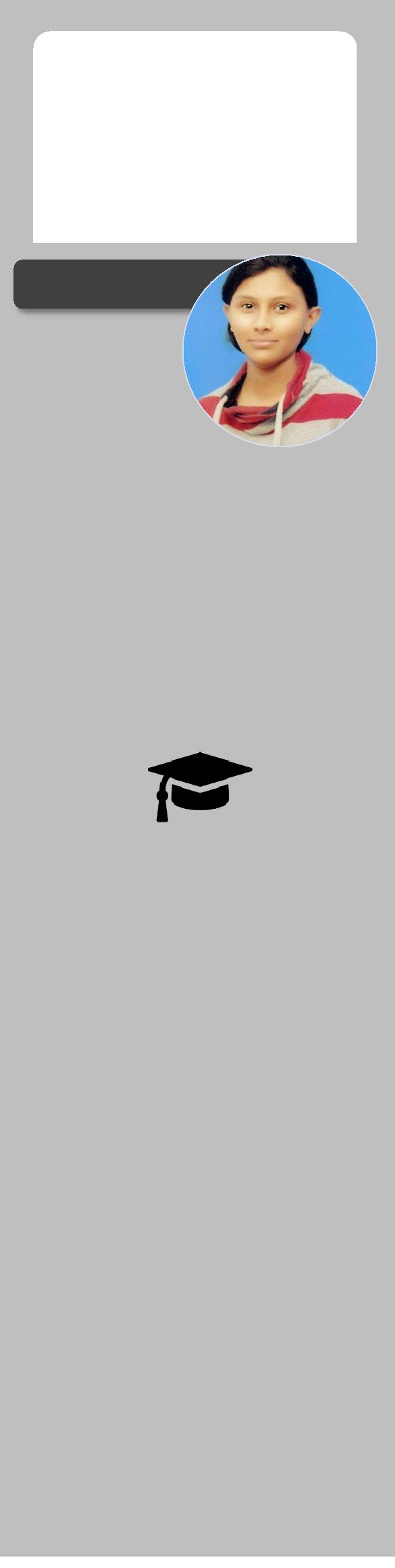 •Falak’s specialty is in convince customer and solve their query•Certified Graphic DesignerAbout FalakNationality:	PakistaniLanguages:	English / Urdu /PunjabiDate of Birth:  3rd DecemberMarital Status: MarriedGender:	FemaleVisa:	Visit visa 90 daysE D U C A T I O NBachelors in Information Technology |Major: ProgrammingAl-Khair University - Pakistan2010 – 2014ICSThe Gov. College for GirlsRawalpindi – Pakistan 2008 – 2009MatricPrivate SchoolRawalpindi – Pakistan 2007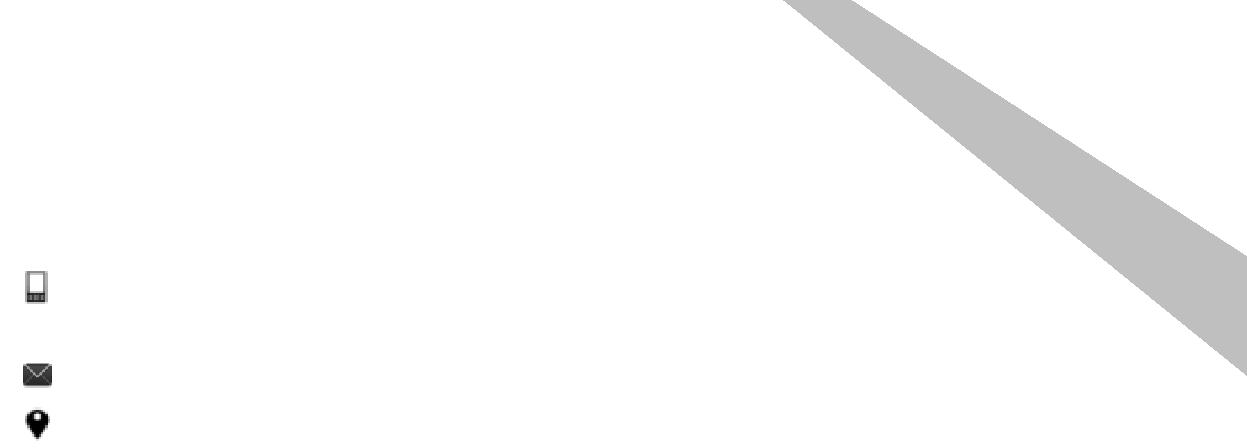 FALAK Falak.384299@2freemail.com Deira dubai, Dubai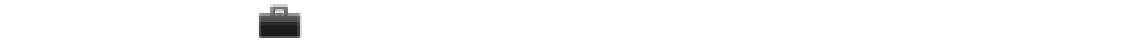 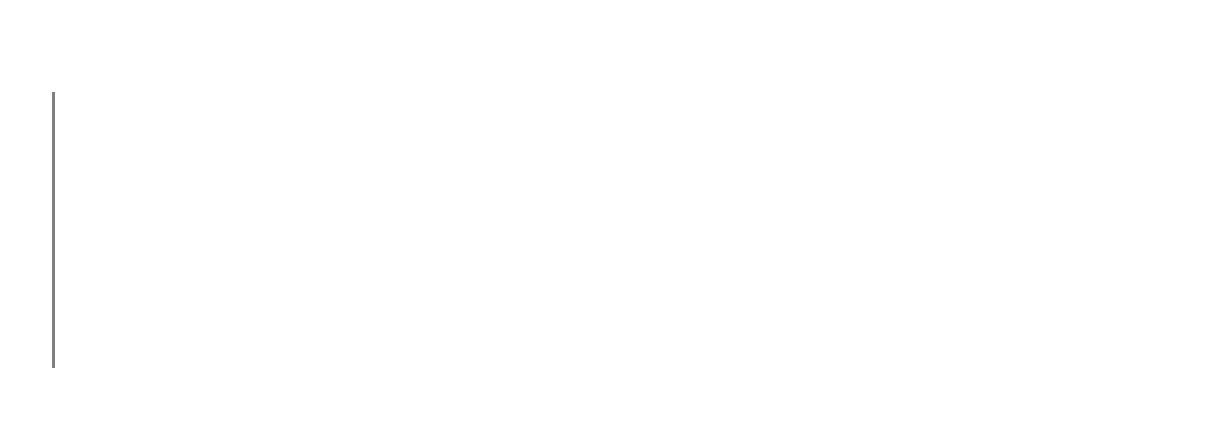 Built long-term customer relationships and advised customers on purchases and promotions.Answered an average number of calls per day by addressing customer inquiries, solving problems and providing new product information.Dedicated to continuously improving sales abilities and product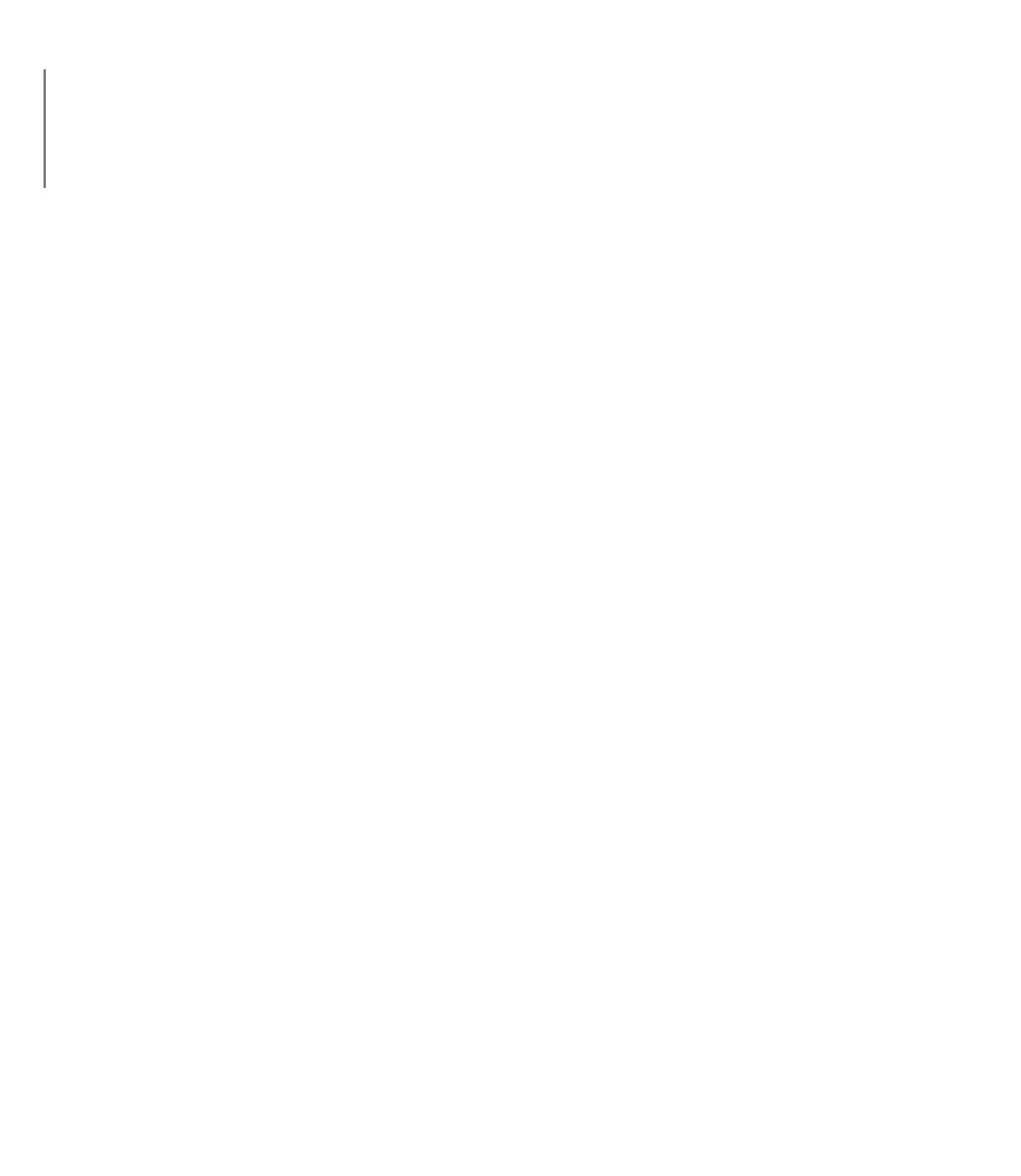 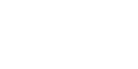 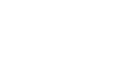 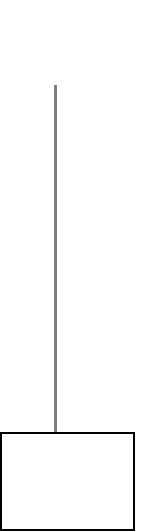 Advise clients on strategies to reach a particular audienceCreate images that identify a product or convey a messageDevelop graphics for product illustrations, logos, and websitesPresent the design to clients or the art directorIncorporate changes recommended by the clients into the final designDetermine the message the design should portrayReview designs for errors before printing or publishing themMay2015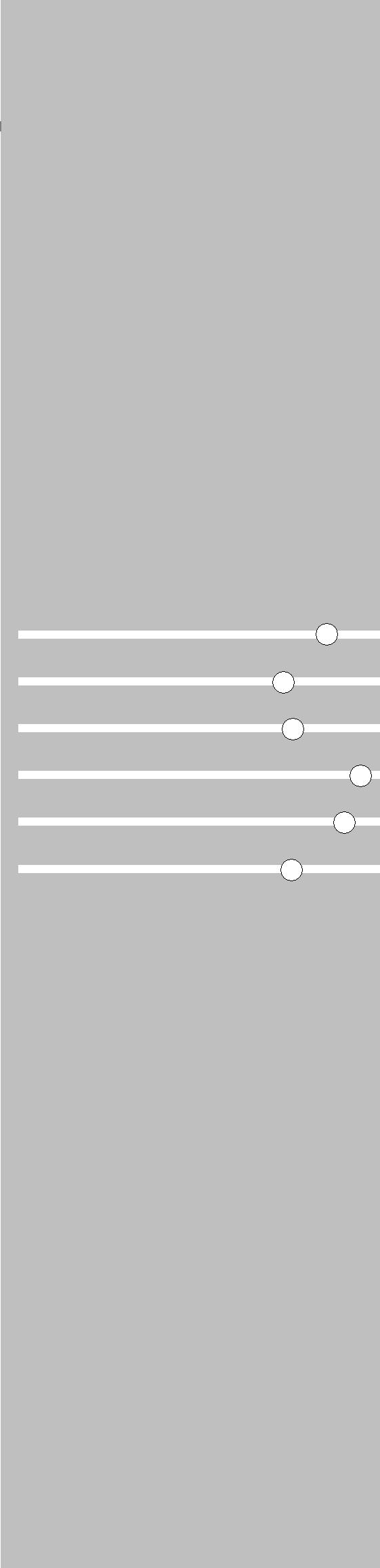 S K I L L SGraphics DesigningCommunicationLeadershipProblem SolvingStrategic AwarenessHandling ComplexityE X P E R T I S EDesigning3d Studio MaxMS officeCommunication SkillsManagement SkillsITINTERNSHIP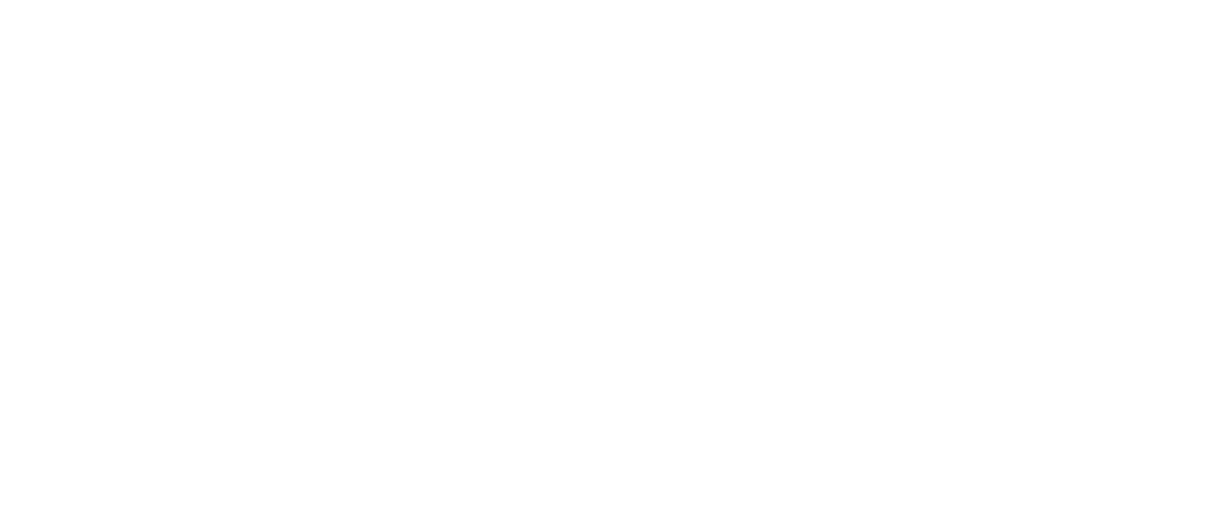 Ufone “Head Office Islamabad” (2 Months)Worked in HR as Graphic DesignerCertificationsComputer Basic ITWoman Development & Welfare Center RawalpindiCertificate In Multimedia (Graphics) Arena Multimedia RawalpindiBasic Of 3D Animation Arena Multimedia Rawalpindi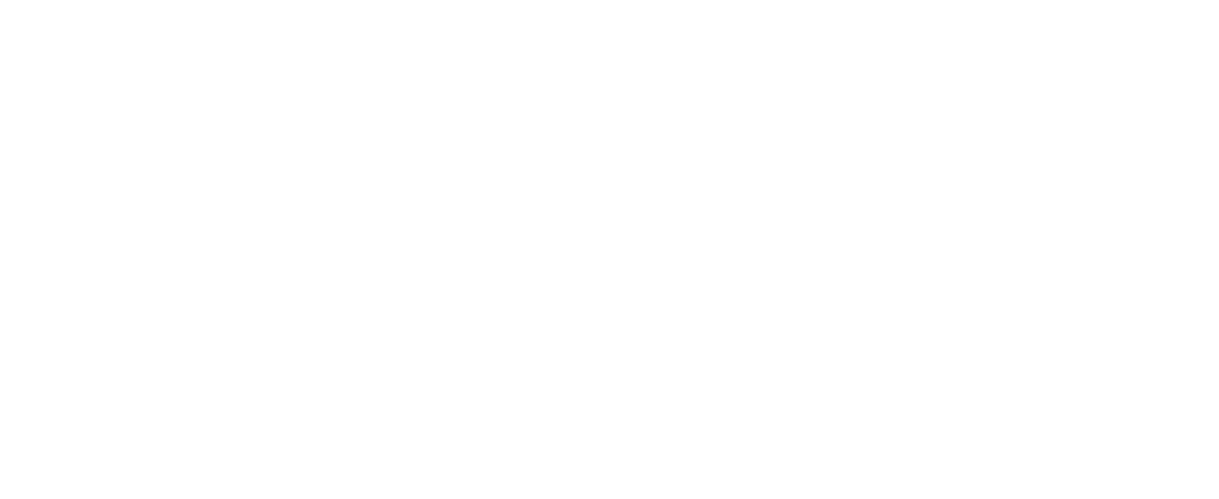 AchievementsReceived Dedicated Student certificate (arena Multimedia)Received AHT champ (average hold time) certificate form Ibex Global (Mobilink Project)ReferencesWould be provided if requestedEXPERIENCE – 3 YEARSEXPERIENCE – 3 YEARSMarchCSR (customer service representative)CSR (customer service representative)CSR (customer service representative)20172017ZONG CON TACT CEN TER, KURI ROAD, ISLAMABADZONG CON TACT CEN TER, KURI ROAD, ISLAMABADZONG CON TACT CEN TER, KURI ROAD, ISLAMABADFebknowledge.Feb2018CSR (customer service representative)CSR (customer service representative)CSR (customer service representative)CSR (customer service representative)Ibex Global (Mobilink project) IslamabadIbex Global (Mobilink project) IslamabadIbex Global (Mobilink project) IslamabadIbex Global (Mobilink project) IslamabadSepIbex Global (Mobilink project) IslamabadIbex Global (Mobilink project) IslamabadIbex Global (Mobilink project) IslamabadIbex Global (Mobilink project) IslamabadSep20152015-   Built long-term customer relationships and advised customers on-   Built long-term customer relationships and advised customers on-   Built long-term customer relationships and advised customers on-   Built long-term customer relationships and advised customers on-   Built long-term customer relationships and advised customers on-   Built long-term customer relationships and advised customers on-   Built long-term customer relationships and advised customers on-   Built long-term customer relationships and advised customers on-   Built long-term customer relationships and advised customers on-   Built long-term customer relationships and advised customers on-   Built long-term customer relationships and advised customers on-   Built long-term customer relationships and advised customers onpurchases and promotions.purchases and promotions.purchases and promotions.-   Answered an average number of calls per day by addressing-   Answered an average number of calls per day by addressing-   Answered an average number of calls per day by addressing-   Answered an average number of calls per day by addressingcustomer inquiries, solving problems and providing new productcustomer inquiries, solving problems and providing new productcustomer inquiries, solving problems and providing new productinformation.information.information.-   Dedicated to continuously improving sales abilities and product-   Dedicated to continuously improving sales abilities and product-   Dedicated to continuously improving sales abilities and product-   Dedicated to continuously improving sales abilities and productFeb-   Dedicated to continuously improving sales abilities and product-   Dedicated to continuously improving sales abilities and product-   Dedicated to continuously improving sales abilities and product-   Dedicated to continuously improving sales abilities and productFebknowledge.knowledge.knowledge.20172017knowledge.knowledge.knowledge.20172017Graphic DesignerGraphic DesignerGraphic DesignerGraphic DesignerGraphic DesignerGraphic DesignerSoftware house Islamabad I8Software house Islamabad I8Software house Islamabad I8Software house Islamabad I8Software house Islamabad I8Oct-   Meet with clients or the art director to determine the scope of a-   Meet with clients or the art director to determine the scope of a-   Meet with clients or the art director to determine the scope of a-   Meet with clients or the art director to determine the scope of a20142014-   Meet with clients or the art director to determine the scope of a-   Meet with clients or the art director to determine the scope of a-   Meet with clients or the art director to determine the scope of a-   Meet with clients or the art director to determine the scope of a20142014projectprojectprojectprojectprojectprojectprojectprojectproject